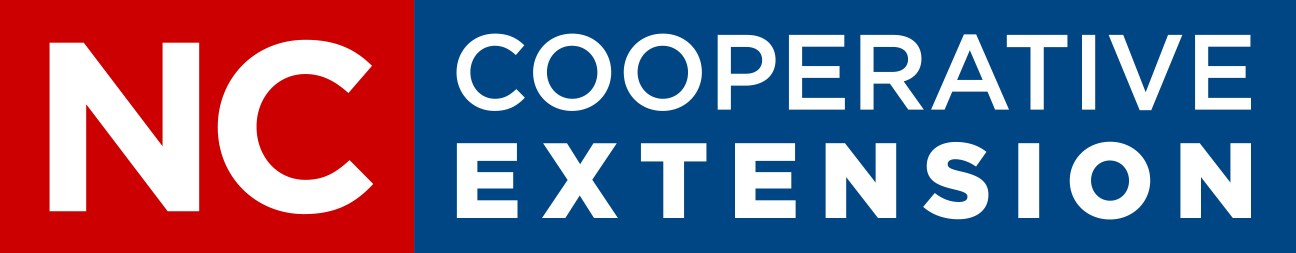 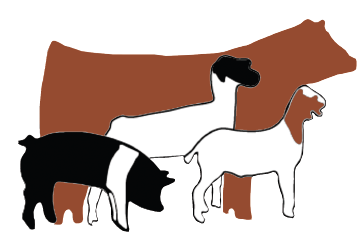 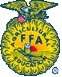 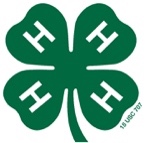 ******************************************************************************************2022 ENTRY PACKETYou can submit your entry entirely online!Fill out the form located at:https://forms.gle/RB79jcRR1DPhk1ve8You can also download the forms online at:http://lenoir.ces.ncsu.edu/coastal-plains-jr-livestock-show-and-sale/If you would like a paper copy of the forms mailed to you please contact Kaelyn Mohrfeld at Kaelyn_mohrfeld@ncsu.edu or 252-560-6094. SCHEDULE OF EVENTSCOASTAL PLAIN JUNIOR LIVESTOCK SHOW AND SALEMonday, April 18th 7:00- 10:00 am			WEIGH IN Hogs at big scale10:00- 10:30 am			WEIGH IN Steers at big scale	8:00- 10:00 am			WEIGH IN all lambs, kids, does, and ewes at small scale11:00 am				Doe Show 											Market Kid Show										Goat Showmanship					Rookie Goat Show					Ewe Show 					Market Lamb Show 					Lamb Showmanship					Rookie Lamb Show3:00 pm				Heifer Show								Prospect and Market Steer Show								Cattle Showmanship3:00-4:00pm				Gilt Weigh In5:00pm				Breeding Gilt Show						Gilt Showmanship						Rookie Gilt Show			Tuesday, April 19th  8:30 am				Market Hog Show						Pen of Three Show									Hog Showmanship					Rookie Hog Showmanship					Adult Hog Showmanship					Ring Clean up and 4-H Livestock Skill-A-Thon Contest5:00 pm				Awards Ceremony6:00 pm				Buyers Appreciation Dinner						7:00 pm				Sale						Coastal Plains Livestock Show and Sale CommitteeMatthew Cox, Chairman; Donna Paschal, Treasurer; Eve Honeycutt, SecretaryAndy Burlingham, Extension; Reggie Jenkins, FFA; Brad Kennedy, Lenoir; Rocky Coffee, JonesScott Matthis, Sampson; Brian Kennedy, Duplin; Kere Wade, Greene; Charlie McCoy, Craven; Chris Davis, Carteret; Waitus English, PenderGENERAL RULES AND REGULATIONSCOASTAL PLAIN JR. LIVESTOCK SHOW AND SALEGENERAL RULESIf a rule is broken, the Coastal Plains Jr. Livestock Show and Sale Committee reserves the right to impose appropriate consequences on participants or their family as the need arises.There is ZERO tolerance for willful abuse or neglect of any animal.  Incidences of abuse will be referred to and ruled on by the show committee. This includes treatment of animals outside the show ring, overuse of show sticks, whips, or other actions in the show ring that would cause an animal undue stress or harm. Punishment could include removing the participant from the event at any time.Sportsmanlike conduct is expected of participants and anyone in the participants party (family, friends, coaches, etc).  Incidences of un-sportsmanlike conduct will be referred to and ruled on by the show committee.  There will be zero tolerance for any participant or anyone in the participants party to disrespect the judge or anyone on the show committee.  Punishment could include removing the participant from the event at any time.Age:  Exhibitors must be 21 years of age or under as of JANUARY 1 and enrolled in high school, home school, a junior college, or a four year college to participate.  Exhibitors must be a minimum of 5 years old to show steer/heifers.  Exhibitors under 5 are only eligible to show in the Rookie Class.  All exhibitors (other than Rookies) are required to show alone.A wavier signed by the exhibitor, their parent or guardian, and Cooperative Extension Agent must be sent with entry sheet to the Lenoir County Extension Office to be kept on file.  Without this waiver they cannot participate in the CPLS&S.  One waiver per exhibitor is needed and can be obtained from the local Extension Office. Counties eligible to participate in Market classes are Carteret, Craven, Duplin, Greene, Jones, Lenoir, Onslow, Pamlico, Pender, Pitt, and Sampson.  Breeding animal classes (heifers, ewe, doe, gilt) are open to any exhibitor from any county.The CPLS&S Rules Committee reserves the right to drug test livestock for inappropriate use of drugs.  The Rules Committee's decision to test must require a quorum. Any testing will be at the expense of the CPLS&S.  Appropriate testing will be done by a qualified veterinarian. It is the responsibility of parents and exhibitors to follow withdrawal periods of all antibiotics, vaccines, and other medicines.  CPLS&S management assumes no liability or responsibility with packers or enforcement officials.The CPLS&S Committee wants to assure the buyers and the public that all has been done within our power to produce healthy and high quality foods.  For this reason, all youth (or their parents/guardians for 8 & under) must be certified in Pork Quality Assurance.  Participants are responsible for making sure they attend a training by a certified instructor.   Exhibitors assume liability for their animals in case of sickness, death, or injury until the animal is sold.  Buyers assume all responsibility at the time of sale. A 3% assessment, not to exceed more than $20 per entry, will be deducted from each exhibitor's check to cover sale expenses, prizes, and catalogs. Assessments will be deducted from each exhibitor's check as required by the National Pork Producers' Council, National Cattlemen's Beef Association, and the American Lamb Board. In showmanship classes, exhibitors must show their own animal and must show alone.Due to the risk of foreign animal disease, any exhibitor, or any exhibitors whose family member or visitor to the farm, has traveled internationally during the 14 days prior to animal check-in, should voluntarily withdraw their animals from the show and not attend.Animals must be on the farm and under the care of the exhibitor by the time the paperwork is due on February 14.  Animals will be inspected by Extension Agents and/or CPLS&S Committee Members by March 1. Tags for hogs will be distributed as requested or when Agents inspect animals. The entry fee is $30 per kid per species for out of county participants. SALE RULESAn exhibitor that has the Grand or Reserve Champion Pen of Three may not sell an individual hog unless it is Grand or Reserve Champion. Female animals- gilts, does, ewes, and heifers will not be sold for premium money during the sale, but may receive deck price if the animal is designated for slaughter.An exhibitor may only sell one animal per species, the exception being if a child has grand and reserve champion in a species, and pen of three hogs. Every child that sells an animal must turn in a record book- available at the Extension office.  All premium money is withheld until record books are turned in.In order to sell an animal for premium money in the auction, the exhibitor MUST BE PRESENT.  This must be the child that will receive the money, not a representative.  All Grand and Reserve Champion animals must be sold for premium money in the auction.Exhibitors have the option of putting HOGS, steers, goats, and lambs up for deck prices (to be sold for slaughter).  An agreement must be signed designating the intentions of the exhibitor.  If no deck price is secured for these animals, the exhibitor is responsible for the removal of the animal.  Please see page 10 for details.  The exhibitor is still allowed to bring the animal through the sale ring for premium money only.The following age brackets are represented in the Show.See CLASSES AND PRIZES for details on awards.CLASSES, RULES, AND PRIZESROOKIE DIVISIONROOKIE Division in each species is reserved for all participants 4 years old & under as of Jan 1.  This division is also for exhibitors who do not own their own animal and wish to borrow another participants animal. Additionally, participants who did not submit the entries prior to February 14 will be required to show as Rookies.Rookies are not eligible to show in any other classes or divisions but they will be allowed to sell their animal in the sale if they own their animal and enter the paperwork by Feb 14.SHOWMANSHIPNovice entries will receive a trophy, blue ribbon, and $10 premium.Prizes awarded in each species age division for Junior, Intermediate, and Senior	First Prize			$100	Second Prize			$75	Third Prize			$50	Fourth Prize			$25	Fifth Prize			$ 15Gilt Showmanship will NOT have premium money awarded. MARKET HOG INDIVIDUAL and PEN OF THREE The Overall Grand Champion and Reserve Champion Individual of the show will be selected from the first and second place winners in each weight division.  The Grand Champion and Reserve Champion Pen of Three of the show will be selected from the first and second place winners in each weight division.  All pigs, regardless of weight, will be allowed to show, compete, and sale.  Pigs that are out of the recommended weight range of 230-295 lbs may have their sale money docked according to the fair market value. All pigs will be tagged with OFFICIAL show tags to comply with the NC Swine ID Law (HB432).  Exhibitors need to pick up tags from their Extension office before paperwork is due on February 14.All hogs will be given a general health inspection before unloading.A Market Hog can be a gilt or a barrow.Hogs must be designated at weigh in if they will be decked and sold for slaughter- SEE PAGE 9.A total 8 market hogs may be shown by exhibitors- 2 pens of three and 2 individuals.  If an exhibitor has at least 3 hogs registered in his or her name, he or she can show the 3 hogs as a pen of three, and can also show 2 of the hogs as individuals.  If a gilt is shown in the gilt show, she can show in the market hog show is if she is part of a pen of three.   Swine must be shown by their owners except when one exhibitor has more than one animal in the ring.  The second animal must be shown by a junior exhibitor.  Exceptions to this must be approved by the show committee.Hogs must have at least ½ inch of hair in order to show and sell.  No oil or powder may be used on the hogs.  This rule is strictly enforced for the benefit of those buying our hogs.  Buyers do not want hogs with less than ½ inch of hair and oil or powder on the skin.  No clipping is allowed once the hogs are in the barn.All pig exhibitors must be Youth PQA plus certified, no exceptions.  Exhibitors 8 & under must be supervised by a PQA Plus certified Adult.  See your County Extension Agent for details on this training.BREEDING GILTSBreeding gilts may only show as breeding gilts and may not be cross entered as market hogs.  The only exception is if the gilt is owned by an exhibitor that has two other market hogs and the gilt will make up a pen of three.Weigh limit for breeding gilts is 375lbs.Gilts may be decked but must be designated at weigh in, SEE PAGE 9.Gilts must have official show tag, ear notch, or tattoo.All hogs will be given a general health inspection prior to unloading.BEEF CATTLEClasses will be determined by weight.  First and second place steers from each class will compete for Grand Champion and Reserve Champion.  Prospect steers and heifers will show separate from Market steers, except all will show together in showmanship.Only two market steers and two prospect steers may be shown per exhibitor.Steer entries must be of beef breeds.  Only cattle without horns may be shown.Market class steers must weigh a minimum of 1000 pounds to be sold in the auction.For safety reasons, unruly steers cannot be entered.  Steers becoming unruly after being entered may be ruled ineligible by the judges.Each exhibitor must leave his/her steer securely tied during and after show and sale.  Exhibitors have the option to sell steers as a terminal sale.  See page 9 for details. Heifers must be identified by a numbered identification, either an ear tag or tattoo.Heifers are to be halter broken.  Unruly animals which may endanger the safety of exhibitors will be asked to leave.Exhibitors need not own the animals; however, NC State Fair rules apply regarding training of heifers.Exhibitors may show up to two heifers.  If an exhibitor has more than one animal in a class, the second animal must be shown by a junior exhibitor. Heifers must be less than 2 years of age as of show date.  All heifers will show together, regardless of breed, classes will be determined by age.    LAMBS	First and second place lambs from each class will compete for Grand Champion and Reserve Champion.  Ribbons will be awarded based on lamb placing.  Ewes and market lambs will show together for showmanship.Scrapie tags must be in the ear of all lambs on the premises, no exceptions.Exhibitors may show 2 ewe lambs and two market lambs; however, if both animals are in the same class, the second lamb must be shown by a junior exhibitor.Rams are not allowed, castrated animals must be completely healed.Classes will be determined by weight and number of entries.  Animals in Market Lamb class must be under one year old the day of the show and have all baby teeth.  All ewes will be mouthed. All ewes will be shown as commercial ewes by weight.  Yearling ewes will be put into a separate class.Exhibitors have the option to sell market lambs as a terminal sale.  See page 9 for details.KIDSMarket Classes will be based on weight.  First and second place kids from each class will compete for Grand Champion and Reserve Champion.  Ribbons will be awarded based on kid placing.  Scrapie tags must be in the ear of all goats on the premises, no exceptions.Exhibitors may show 2 doe kids and two market kids; however, if both animals are in the same class, the second animal must be shown by a junior exhibitor.Kids must be under one year old the day of the show, have all baby teeth the day of the show, and horn tips must be dulled and/or blunt.  All does will be mouthed.Bucks are not allowed.  Castrated animals must be completely healed.All Does will be shown as commercial does by weight. Yearling Does will be put into a separate class.If an exhibitor shows a doe in the doe show, the same doe is not eligible for the market kid show.  Otherwise, both does and wethers may show in the market kid show.Exhibitors have the option to sell market kids as a terminal sale.  See page 9 for details.PLEASE NOTE ALL ENTRY FORMS ARE DUE IN THE LENOIR COUNTY OFFICE BY FEBRUARY 14.  PLEASE CHECK RULES CAREFULLY FOR NEW CHANGES.RECORD BOOKSAll participants should request appropriate swine/steer/heifer/lamb/kid record books from the Cooperative Extension Offices or Agriculture Teachers.  In order to be eligible for the project book contest, participants must complete record books and return to show office by 12:00 pm on the first day of the show.  If you do not wish to compete in project book competition, your book may be turned in after the show, but premium monies are withheld until record books are completed.  Only one book must be completed regardless of number of species shown.SHOWMANSHIP WORKSHOPA showmanship workshop will be offered to all those interested at the Edgecombe County Livestock Arena in March.  This is an excellent workshop that is offered by the NC State Extension Youth Livestock program.  More details will come later regarding this event.  All youth are encouraged to attend. T-Shirt Design Contest	This year we want to see your creativity!  You have a chance to design the official show t-shirt.  It could be a creative design, catchy slogan, or one of a kind artwork.  Use the space below to submit your design for the t-shirt contest.  Designs may be modified as needed due to space restrictions.Some things to remember:Both 4-H and FFA are a part of this eventFarm Bureau sponsors the t-shirtsYour design should not be specific to just one species of animalWAIVER OF LIABILITY FOR THE COASTAL PLAIN LIVESTOCK SHOW & SALE(TO BE SIGNED BY EACH PARTICIPANT)DUE INTO THE EXTENSION OFFICE NO LATER THANFEBRUARY 14 (OF CURRENT YEAR)     I am the parent/guardian of the minor child named below (“the participant”) and am fully competent to sign this agreement.  I understand that the Participant's request to participate in the COASTAL PLAIN JR. LIVESTOCK SHOW & SALE  has been approved.  I understand that the activity involves various physical activities, including, but not limited to, contact with animals, and that there is a risk of injury associated with such activities.  I understand the nature of the activity and my child's participation therein:  I have explained these things to the Participant and his/her participation is both willing and voluntary.  The Participant is in good health, and deemed able to participate in the activity.  In addition, the Participant has adequate health insurance necessary to provide for and pay any medical costs that may arise as a result of injury to the Participant.     In consideration of the Participant's being permitted to take part in the COASTAL PLAIN JR. LIVESTOCK SHOW & SALE,  the Participant and I assume all risks of such participation, such risks including but not limited to; (a) accidents and/or collisions with fixed or moving objects, animals, or persons; (b) hazards caused by equipment failure; and © hazards caused by inadequate safety equipment.  I further agree that neither NCSU nor its employees, officers, trustees or agents shall be liable for any claims, demands, actions, or causes of action arising out of or in any way connected with the Participant's participation in the activity, specifically including, but not limited to liabilities, claims, demands, actions or causes of action relating to bodily injury (including death) and property damage suffered by the Participant.   Therefore, on behalf of the Participant, the parents/guardians of the Participant, and their  heirs and assigns of all the foregoing, I do hereby forever release and discharge NCSU, as well as its trustees, officers, employees, and agents from all such liabilities, claims, demands, actions, or causes of action.     With the activities having been explained to me, and all of my questions answered to my complete satisfaction, I consent to the Participant's participation in the Show & Sale and accept the facilities, premises, supervision and equipment used in connection therewith, fully aware of the activities and risks that may be involved.  I execute this consideration fully intending for myself, for the participant, and for the Participant's family, estate, heirs, administrators, personal representatives, or assigns to be bound by the same.THIS IS A RELEASE OF LEGAL RIGHTS.  READ CAREFULLY BEFORE SIGNING.NAME OF PARTICIPANT:_________________________________________________                                                       (PLEASE PRINT)SIGNATURE OF PARTICIPANT:____________________________________________                                 (ON BEHALF OF BOTH PARENTS/GUARDIAN)DATE:___________________________________________________________________SIGNATURE OF PARENT/GUARDIAN:______________________________________SIGNATURE OF EXTENSION AGENT:_______________________________________DATE:____________________________COASTAL PLAINS JUNIOR LIVESTOCK SHOW AND SALEENTRY FORM   DUE FEBRUARY 14EXHIBITOR'S NAME__________________________________________ DATE OF BIRTH__________PARENTS OR GUARDIAN_________________________________PHONE_______________________________________ADDRESS__________________________________________________CITY/STATE/ZIP_______________COUNTY___________________________CLUB AFFILIATION (if any)__________________________PARENT EMAIL ADDRESS:_______________________________________________________________  I understand that if my entry forms are not received by February 14 that I will show non-competitively in the Rookie Show ONLYCHILD T-SHIRT SIZE- (circle one)  YS	YM	YL	AS	AM	AL	AXL	A2X	A3XNORTH CAROLINA 4-H YOUTH DEVELOPMENT PROGRAM LIABILITY WAIVER, ASSUMPTION OF THE RISK, PHOTO & MEDIA RELEASE, AND INDEMNIFICATION AGREEMENT In consideration of NC State University allowing my minor child to participate in the North Carolina 4-H Program, (hereinafter “Program”), I, for myself and/or on behalf of the minor child listed below (“Minor”), agree as follows: I affirm and acknowledge that the Minor is participating in the Program for their own personal benefit. I understand that the Minor will participate in recreational and other activities as part of the Program and that such activities have inherent dangers and physical risks. I understand and acknowledge that the inherent dangers and physical risks involved in these activities are such that no amount of care, caution, instruction or expertise can completely eliminate them. These dangers and risks include, but are not limited to, loss of or damage to personal property, strains, sprains, bruises, heat exhaustion, and other personal injuries, or even death, that could result from tripping, falling, contact with other individuals, and equipment failure, among other causes. I assume responsibility for all risks, known and unknown, involving the Minor’s participation in the aforementioned activities, and I voluntarily authorize the Minor’s participation in reliance upon my own judgment and knowledge of the Minor’s experience and capabilities. Additionally, I understand that the coronavirus (“COVID-19”) has been declared a worldwide pandemic by the World Health Organization and has become more widespread, including within North Carolina. COVID-19 is very contagious and believed to be spread mainly from person-to- person contact. I understand and appreciate that there are known and potential dangers of utilizing the Program’s facilities, services and programs, and I acknowledge that the use of these facilities and services may, despite the Program’s reasonable efforts to mitigate the dangers, result in exposure to COVID-19, which could result in quarantine requirements, serious illness, disability and/or death. The Center for Disease Control and state and local health departments, are reviewing and updating their respective guidance on the pandemic and its impact nearly every day. I represent that I am acting on my behalf or as the parent or legal guardian of the Minor and I have authority to enter this Agreement. I also represent that the Minor is in proper physical and other condition to participate in the Program. I understand that it is my sole responsibility to determine whether the Minor is sufficiently fit and healthy enough to participate in the Program, and if necessary, I will consult with the Minor’s physician for appropriate guidance. On behalf of myself and the Minor, I hereby agree to indemnify and hold harmless NC State University and its trustees, officers, directors, employees and agents (the “Released Parties”) from any liability, losses, costs, damages, claims or causes of action of any kind or nature whatsoever, and expenses, including attorneys’ fees, arising from, resulting from, or relating in any way to the Minor’s participation in the Program. I further agree that if, despite this Agreement, the Minor or anyone on the Minor’s behalf, makes a claim against any of the Released Parties, I will indemnify, defend and hold harmless each of the Released Parties from any liabilities which may be incurred as a result of such claim.I understand that the Minor and I are required to be familiar with and abide by the Program’s rules and regulations, including the 4-H Code of Conduct and/or the NC 4-H Volunteer Standard of Behavior and any safety regulations established for the benefit of all participants. I accept sole responsibility for the conduct and actions of the Minor while they are participating in the Program. I agree to allow NC Cooperative Extension, 4-H Program, and/or NC State University or their agents to photograph or record the Minor during the Program. I further agree that the Minor’s image or likeness in photographs, videos, or audio may be used for educational or promotional purposes, including broadcasting or posting on the Internet. I agree that the use described herein may be without compensation to me or the Minor. On behalf of myself and the Minor, I waive any right to inspect or approve the finished electronic, photograph, or printed matter that may be used in conjunction with the printed matter now or in the future. I expressly release NC Cooperative Extension, 4-H Program, NC State University, their agents, employees, licensees and assigns from any and all claims which I or the Minor may have for invasion of privacy, right of publicity, defamation, copyright infringement, or any other causes of action arising out of the use, adaptation, reproduction, distribution, broadcast or exhibition of such recordings I 	____I agree to photo/media use for any public release by NC State ____I do not agree to photo/media use for any public release by NC State I understand that this is a legal document which is binding on me, my heirs and assigns and on those who may claim by or through me. I am eighteen years of age or older, and have full capacity to enter into this agreement and do so voluntarily. I HAVE READ THIS AGREEMENT, I UNDERSTAND IT, AND I AGREE TO BE BOUND BY IT. Signature of Parent/Guardian: Date:   ________________________________ Printed Name:   ________________________________Name of Minor:   _____________________________Rookie4 and under on January 1Novice5-7 years old on January 1Junior8-10 years old on January 1Intermediate11-14 years old on January 1Senior15-21 years old on January 1ANIMAL TYPEDoe, Market Kid, Ewe, Market Lamb, Hog, Market Steer, Prospect Steer, or Heifer TATOO OR TAG (Lambs & Goats must provide SCRAPIE tag#)DATE OF BIRTHHeifers Only